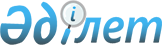 Об утверждении границ оценочных зон и поправочных коэффициентов к базовым ставкам платы за земельные участки сел Курчум, Маркаколь Курчумского района
					
			Утративший силу
			
			
		
					Решение Курчумского районного маслихата Восточно-Казахстанской области от 21 декабря 2016 года № 7/9-VI. Зарегистрировано Департаментом юстиции Восточно-Казахстанской области 26 января 2017 года № 4859. Утратило силу решением Курчумского районного маслихата Восточно-Казахстанской области от 30 марта 2022 года № 17/8-VII
      Сноска. Утратило силу решением Курчумского районного маслихата Восточно-Казахстанской области от 30.03.2022 № 17/8-VII (вводится в действие по истечении десяти календарных дней после дня его первого официального опубликования).
      Сноска. Заголовок - в редакции решения Курчумского районного маслихата Восточно-Казахстанской области от 26.04.2017 № 9/7-VI (вводится в действие по истечении десяти календарных дней после дня его первого официального опубликования).
      Примечание РЦПИ.
      В тексте документа сохранена пунктуация и орфография оригинала.
      В соответствии со статьями 8, 11 Земельного кодекса Республики Казахстан от 20 июня 2003 года, подпунктом 13) пункта 1 статьи 6 Закона Республики Казахстан "О местном государственном управлении и самоуправлении в Республике Казахстан" от 23 января 2001 года, Курчумский районный маслихат РЕШИЛ:
      1. Утвердить границы оценочных зон и поправочных коэфициентов к базовым ставкам платы за земельные участки сел Курчум, Теректы Курчумского района согласно приложениям 1 и 2.
      2. Настоящее решение вводится в действие по истечении десяти календарных дней после дня его первого официального опубликования. Границы оценочных зон и поправочных коэффициентов к базовым ставкам платы за земельные участки села Курчум
      Сноска. Приложение 1 с изменением, внесенным решением Курчумского районного маслихата Восточно-Казахстанской области от 26.04.2017 № 9/7-VI (вводится в действие по истечении десяти календарных дней после дня его первого официального опубликования). Границы оценочных зон и поправочных коэффициентов к базовым ставкам платы за земельные участки села Маркаколь
      Сноска. Приложение 2 - в редакции решения Курчумского районного маслихата Восточно-Казахстанской области от 26.04.2017 № 9/7-VI (вводится в действие по истечении десяти календарных дней после дня его первого официального опубликования).
					© 2012. РГП на ПХВ «Институт законодательства и правовой информации Республики Казахстан» Министерства юстиции Республики Казахстан
				
      Председатель сессии

Л. Кумарова

      Секретарь Курчумского

      районного маслихата

М. Саганаков
Приложение 1 к решению 
Курчумского районного 
маслихата 
от 21 декабря 2016 года 
№ 7/9-VI
№ зоны

Поправочные коэффициенты к базовой ставке платы за земельные участки

Границы зон

1
2
3
I
1,2
Центральная часть села Курчум, граница зоны проходит на юге - по улице Шакарима, на востоке - по улице Билимбаева Нагымбека Кабдуалиулы, на севере - по улице Барак Батыра, на западе граничит с территорией войсковой части, далее с крестьянским хозяйством "Койлюбай", далее по улице Койлюбай Ангышбаев до улицы Шакарима
II
1
Северная часть территории села, прилегающую к левому берегу реки Курчум 
III
0,8
Западная и южная окраины застроенной части села Курчум
IV
1
Восточная часть территории села от границы участков войсковой части 
V
0,6
Земли сельскохозяйственного назначения, где отсутствуют объекты инженерной инфраструктуры, объекты культурно-бытового назначенияПриложение 2 к решению 
Курчумского районного 
маслихата 
от 21 декабря 2016 года 
№ 7/9-VI
№ зоны

Границы зон

1
2
3
I
1
Центральная часть села Маркаколь. Граница зоны с юго-западной стороны проходит по левому берегу речки Орта-Теректы от переулка Пограничная на юге до арыка на северо-западе. Далее вдоль левого берега арыка на северо-восток до ответвления арыка на юго-восток и далее вдоль арыка на юго-восток до переулка, проходящего севернее банно-прачечного комбината, до ручья Акжон. С северо-востока граница проходит по правому берегу ручья Акжон до переулка южный. От ручья Акжон граница проходит по северной стороне переулка Пограничная до речки Орта-Теректы 
II
0,9
Западная часть территории села Маркаколь, расположенную по левому берегу речки Орта-Теректы южнее улицы Абылайхана
III
0,9
Восточная часть территории села Маркаколь по левому берегу ручья Акжон
IV
0,72
Южная часть территории села Маркаколь, расположенная южнее переулка Пограничный 
V
0,7
Северная и северо-западную окраину села Маркаколь, расположенную севернее улице Абылайхана, по правому берегу Орта-Теректы и выше по рельефу северо-западной границы зоны № 1 
VI
0,6
Земли сельскохозяйственного назначения, где отсутствуют объекты инженерной инфраструктуры, объекты культурно-бытового назначения